Přírodopis Slovo úvodem:Poděkování těm, kteří již úkol poslali!Do 14. dubna mi prosím vypracujete, nejlépe ve Wordu odpovědi na 15 níže uvedených otázek a zašlete mi je na            e-mailovou adresu: koukalova@zsamszirovnice.cz         Moc děkuji předem a těším se na odpovědi!Tento týden bez otázek . Udělejte si zápisky z nové látky podle výukového videa.Můžete si v rámci volného času připravit i nějaké zajímavé referáty  (dobrovolné)Hodně zdraví a sil ke splnění všech úkolů!!! Pokud budete chtít, můžete mi kromě vypracovaných otázek zaslat i fotografie vašich velikonočních vajíček a upletených pomlázek: koukalova@zsamszirovnice.czDodržujte prosím hygienické návyky a nařízení vlády. 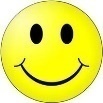 Doma šetřete vodou.Úkoly: od 14. dubna do 17. dubna 2020  OPAKOVÁNÍ TRÁVICÍ SOUSTAVY!!!!SOUSTAVA DÝCHACÍ (str. 92 – 96)Tuto kapitolu si rozdělíme na dvě části. Prvně spíše funkce a význam DS a příště samotné plíce.Podle níže uvedeného odkazu na youtube si udělejte zápisky!!!! První část dýchací soustava: https://www.youtube.com/watch?v=aDnGTQ9Q8BMDoporučení k zápiskům: Napište si funkce dýchací soustavyTři fáze dýchání Stavba dýchací soustavy: horní a dolní cesty dýchacíAnatomie horních cest dýchacích + funkce jednotlivých orgánůAnatomie dolních cest dýchacích + funkce jednotlivých orgánů (+ hlasivkové vazy)Doporučující výuková videaByl jednou jeden život – dýchání: https://www.youtube.com/watch?v=D0T2DL7LjbEDýchací soustava (odborněji aneb, jak se učit) – zopakování (+ latina) https://www.youtube.com/watch?v=SdN9DxwGccQ